Про Внесення змін до Програми розвитку освіти, культури та медичного забезпечення населення «Добробут» на 2016-2020 роки.Відповідно до Закону України «Про місцеве самоврядування в Україні», Гірська сільська радаВИРІШИЛА:1. Внести зміни до Програми розвитку освіти, культури та медичного забезпечення населення «Добробут» на 2016-2020 роки, а саме Таблиця розрахунку преміювання згідно програми «Добробут» на 2016-2020 роки:- внести зміни до пункту 28 даної таблиці подати в наступній редакції:2. Контроль за виконанням даного рішення покласти на постійні комісії Гірської сільської ради.с. Горавід 18 грудня 2020 року№ 85-3-VІІІ   Секретар ради       	                                  				Л.Ф.Шершень Додаток № 1 ПРОГРАМА РОЗВИТКУОСВІТИ, КУЛЬТУРИ ТА МЕДИЧНОГО ЗАБЕЗПЕЧЕННЯ НАСЕЛЕННЯ	« ДОБРОБУТ »на 2016 - 2020 роки(зі змінами)с. Гора2019 рікП А С П О Р Т ПРОГРАМА РОЗВИТКУОСВІТИ, КУЛЬТУРИ ТА МЕДИЧНОГО ЗАБЕЗПЕЧЕННЯ НАСЕЛЕННЯ	« ДОБРОБУТ » на 2016 – 2020роки (далі Програма).Загальні положенняПрограма розвитку культури, освіти та медичного забезпечення захисту населення с. Гора «Добробут» на 2016–2020 роки (далі Програма) підготовлена відповідно до Закону України «Про місцеве самоврядування в Україні».Значну роль у створенні ефективного комплексу допомоги у розвитку культури, освіти та медичного забезпечення населення відіграє не тільки держава, а й органи місцевого самоврядування.В селі є нагальна потреба у вирішенні невідкладних питань організаційно - правового та інформаційного забезпечення освіти та культури, матеріально - технічного, медичного, соціально - побутового, культурного обслуговування у реалізації державної політики у всіх сферах життєдіяльності  населення.Отримувати фінансову допомогу, виплати, премії, заохочення згідно цієї програми мають право:1. фізичні особи, зареєстровані в селі Гора  Бориспільського району не менше  ніж 1 рік;2. працівники та учні  Гірської ЗОШ І-ІІІ ступеню, працівники та вихованці ЗДО «Берізка» (Гірського закладу дошкільної освіти (ясла-садок) «Берізка»), працівники Гірської медичної амбулаторії загальної практики сімейної медицини комунального некомерційного підприємства Бориспільської районної ради Київської області «Бориспільський районний центр первинної медико-санітарної допомоги» (далі – Гірська МАЗПСМ),  Гірської сільської бібліотеки комунального закладу Бориспільської районної ради Київської області «Бориспільська районна централізована бібліотечна система» (далі – Гірська сільська бібліотека), працівники КП «Горянин», працівники місцевої пожежної охорони Гірської сільської ради (далі – МПО Гірської сільської ради).Мета програмиМета програми полягає у реалізації державної політики у сфері розвитку культури, освіти, та медичного забезпечення населення.Напрями реалізації Програми3.1.  Заохочення талановитої молоді, учнів Гірської ЗОШ за досягнення високих результатів в навчанні та заохочення за участь молоді в освітніх, культурно-масових та інших заходах села, району, області та держави. 3.2.  Підтримка громадських об'єднань (за окремим рішенням).3.3.  Фінансове заохочення наставників, вчителів, учні яких досягли високих результатів в районних та обласних конкурсах, олімпіадах, тощо.3.4.  Надання матеріальної допомоги та поліпшення матеріальної бази гуртків, секцій і т.п. – громадських організацій (за окремим рішенням).3.5.  Фінансова підтримка на придбання подарунків для учнів загальноосвітніх  шкіл  та вихованців державних дошкільних закладів с. Гора.         3.6.  Фінансова підтримка випускників Гірської ЗОШ І-ІІІ ступенів.3.7. Заохочення працівників Гірської ЗОШ І-ІІІ ступенів, ЗДО «Берізка» (Гірського закладу дошкільної освіти (ясла-садок) «Берізка»), Гірської МАЗПСМ та Гірської сільської бібліотеки за поданням керівників до професійних свят. 3.8.  Заохочення при народженні дитини. Таблиця розрахунку преміювання згідно програми «Добробут» на 2016-2020 роки*  пп.4-10 – виплати проводяться  наприкінці навчального року у вигляді заохочення за досягнення протягом навчального року. Шляхи реалізації Програми5.1.Обсяг фінансування затверджується  Гірською сільською радою у межах коштів, передбачених в місцевому бюджеті Гірської сільської ради на поточний рік для реалізації заходів Програми.5.2 Виконавчий комітет та депутати Гірської сільської ради здійснюють контроль за правильністю нарахування і виплатою преміювання, фінансуванням та проведенням інших видатків, передбачених у Програмі.5.3 Фінансування та преміювання відбувається на підставі кошторисів (рахунків), подання депутатів, клопотань державних установ і громадських організацій, поданих у встановленому порядку, на підставі рішень прийнятих Гірською сільською радою.6. Строки виконання ПрограмиВиконання Програми передбачається здійснити протягом 2016 - 2020 років.7. Фінансове забезпечення Програми7.1. Фінансування заходів Програми планується здійснювати  згідно паспорту даної програми.Секретар ради                                                                             Л.Ф.ШершеньГІРСЬКА СІЛЬСЬКА РАДАБОРИСПІЛЬСЬКИЙ РАЙОНКИЇВСЬКА ОБЛАСТЬР І Ш Е Н Н Я28Преміювати працівників КП «Горянин» за підсумками роботи 2020 року5000,00 грн. на 1 особу1.Клопотання керівника закладу2. копія картки фізичної особи платника податків отримувача коштів3. реквізити банківського рахунку отримувачів коштів4. Розпорядження голови Гірської СРНазва, дата і номер розпорядчого документа органу виконавчої влади про розробку ПрограмиЗакон України «Про місцеве самоврядування в Україні», Бюджетний кодекс України (зі змінами і доповненнями)1.Замовник ПрограмиГірська сільська рада 2.Розробник ПрограмиВиконавчий комітет Гірської сільської ради3. Брали участь у розробці ПрограмиДепутати Гірської сільської радиСекретар Гірської сільської радиГоловний бухгалтер Гірської сільської ради Виконавчий комітет Гірської сільської радиРобоча група з опрацювання програм4.Відповідальні виконавціГоловний розпорядник коштів, Виконавчий комітет сільської ради, Головний бухгалтер сільської ради5.Термін реалізації Програми2016 - 2020 роки6.Перелік бюджетів, які беруть участь у виконанні ПрограмиМісцевий  бюджет Гірської сільської ради№ п/пНапрямок використання /періодичністьНапрямок використання /періодичністьСума коштів до видачі одній особі в грн. (без урахування податків)Документи, які є підставою для виплати1Виплата  Випускникам Гірської ЗОШ / один раз на випуск із розрахунку 1 000 грн. на одного випускника.Виплата  Випускникам Гірської ЗОШ / один раз на випуск із розрахунку 1 000 грн. на одного випускника.1 000   1. Подання директора школи2. копія картки фізичної особи платника податків3. реквізити банк рахунку, або можлива виплата готівкою 4. Копія паспорта 5. Розпорядження голови Гірської СР2Випускники - медалісти Гірської ЗОШ / один раз на випускВипускники - медалісти Гірської ЗОШ / один раз на випуск1. Подання директора школи2. копія картки фізичної особи платника податків3. реквізити банк рахунку, або можлива виплата готівкою 4. Копія паспорта 5. Розпорядження голови Гірської СР22.1Золота медаль «За високі досягнення у навчанні»50001. Подання директора школи2. копія картки фізичної особи платника податків3. реквізити банк рахунку, або можлива виплата готівкою 4. Копія паспорта 5. Розпорядження голови Гірської СР22.2Срібна медаль «За досягнення у навчанні»30001. Подання директора школи2. копія картки фізичної особи платника податків3. реквізити банк рахунку, або можлива виплата готівкою 4. Копія паспорта 5. Розпорядження голови Гірської СР3Оплата подарункових наборів для випускників дитячого садочка ЗДО «Берізка» с. Гора – майбутніх першокласників / один раз на випуск із розрахунку на одного випускникаОплата подарункових наборів для випускників дитячого садочка ЗДО «Берізка» с. Гора – майбутніх першокласників / один раз на випуск із розрахунку на одного випускникадо 4001. Подання керівника ЗДО «Берізка»2.Договір3.Накладна 4. Розпорядження голови Гірської СР4Заохочення ВЧИТЕЛЯ за призове місця учня в РАЙОННИХ предметних олімпіадах, МАН   * / один раз на рікЗаохочення ВЧИТЕЛЯ за призове місця учня в РАЙОННИХ предметних олімпіадах, МАН   * / один раз на рік1. Подання директора школи2. Підтвердження участі та призового місця (копії)3. копія картки фізичної особи платника податків4. реквізити банківського рахунку 5. Копія паспорта6. Розпорядження голови Гірської СР44.11 місце20001. Подання директора школи2. Підтвердження участі та призового місця (копії)3. копія картки фізичної особи платника податків4. реквізити банківського рахунку 5. Копія паспорта6. Розпорядження голови Гірської СР44.22 місце15001. Подання директора школи2. Підтвердження участі та призового місця (копії)3. копія картки фізичної особи платника податків4. реквізити банківського рахунку 5. Копія паспорта6. Розпорядження голови Гірської СР44.33 місце10001. Подання директора школи2. Підтвердження участі та призового місця (копії)3. копія картки фізичної особи платника податків4. реквізити банківського рахунку 5. Копія паспорта6. Розпорядження голови Гірської СР5Заохочення ВЧИТЕЛЯ за призове місця учня в ОБЛАСНИХ предметних олімпіадах, МАН * / один раз на рікЗаохочення ВЧИТЕЛЯ за призове місця учня в ОБЛАСНИХ предметних олімпіадах, МАН * / один раз на рік1. Подання директора школи2. Підтвердження участі та призового місця (копії)3. копія картки фізичної особи платника податків4. реквізити банківського рахунку 5. Копія паспорта6. Розпорядження голови Гірської СР55.11 місце40001. Подання директора школи2. Підтвердження участі та призового місця (копії)3. копія картки фізичної особи платника податків4. реквізити банківського рахунку 5. Копія паспорта6. Розпорядження голови Гірської СР55.22 місце25001. Подання директора школи2. Підтвердження участі та призового місця (копії)3. копія картки фізичної особи платника податків4. реквізити банківського рахунку 5. Копія паспорта6. Розпорядження голови Гірської СР55.33 місце10001. Подання директора школи2. Підтвердження участі та призового місця (копії)3. копія картки фізичної особи платника податків4. реквізити банківського рахунку 5. Копія паспорта6. Розпорядження голови Гірської СР6Заохочення ВЧИТЕЛЯ за призове місця учня в ЗАГАЛЬНОДЕРЖАВНИХ предметних олімпіадах, МАН * / Один раз на рікЗаохочення ВЧИТЕЛЯ за призове місця учня в ЗАГАЛЬНОДЕРЖАВНИХ предметних олімпіадах, МАН * / Один раз на рік1. Подання директора школи2. Підтвердження участі та призового місця (копії)3. копія картки фізичної особи платника податків4. реквізити банківського рахунку 5. Копія паспорта6. Розпорядження голови Гірської СР64.11 місце70001. Подання директора школи2. Підтвердження участі та призового місця (копії)3. копія картки фізичної особи платника податків4. реквізити банківського рахунку 5. Копія паспорта6. Розпорядження голови Гірської СР64.22 місце60001. Подання директора школи2. Підтвердження участі та призового місця (копії)3. копія картки фізичної особи платника податків4. реквізити банківського рахунку 5. Копія паспорта6. Розпорядження голови Гірської СР64.33 місце50001. Подання директора школи2. Підтвердження участі та призового місця (копії)3. копія картки фізичної особи платника податків4. реквізити банківського рахунку 5. Копія паспорта6. Розпорядження голови Гірської СР7Заохочення УЧНЯ за призове місце в предметній олімпіаді РАЙОННОГО рівня, МАН * / один раз на рікЗаохочення УЧНЯ за призове місце в предметній олімпіаді РАЙОННОГО рівня, МАН * / один раз на рік1. Подання директора школи2. Підтвердження участі та призового місця (копії)3. копія картки фізичної особи платника податків4. реквізити банківського рахунку за наявності або виплата готівкою5. Копія паспорта або свідоцтва про народження.6. Розпорядження голови Гірської СР77.11 місце20001. Подання директора школи2. Підтвердження участі та призового місця (копії)3. копія картки фізичної особи платника податків4. реквізити банківського рахунку за наявності або виплата готівкою5. Копія паспорта або свідоцтва про народження.6. Розпорядження голови Гірської СР77.22 місце15001. Подання директора школи2. Підтвердження участі та призового місця (копії)3. копія картки фізичної особи платника податків4. реквізити банківського рахунку за наявності або виплата готівкою5. Копія паспорта або свідоцтва про народження.6. Розпорядження голови Гірської СР77.33 місце10001. Подання директора школи2. Підтвердження участі та призового місця (копії)3. копія картки фізичної особи платника податків4. реквізити банківського рахунку за наявності або виплата готівкою5. Копія паспорта або свідоцтва про народження.6. Розпорядження голови Гірської СР8Заохочення УЧНЯ за призове місце предметній олімпіаді ОБЛАСНОГО  рівня, МАН  */ один раз на рікЗаохочення УЧНЯ за призове місце предметній олімпіаді ОБЛАСНОГО  рівня, МАН  */ один раз на рік1. Подання директора школи2. Підтвердження участі та призового місця (копії)3.. копія картки фізичної особи платника податків4. реквізити банківського рахунку за наявності або виплата готівкою5. Копія паспорта або свідоцтва про народження6. Розпорядження голови Гірської СР88.11 місце40001. Подання директора школи2. Підтвердження участі та призового місця (копії)3.. копія картки фізичної особи платника податків4. реквізити банківського рахунку за наявності або виплата готівкою5. Копія паспорта або свідоцтва про народження6. Розпорядження голови Гірської СР88.22 місце25001. Подання директора школи2. Підтвердження участі та призового місця (копії)3.. копія картки фізичної особи платника податків4. реквізити банківського рахунку за наявності або виплата готівкою5. Копія паспорта або свідоцтва про народження6. Розпорядження голови Гірської СР88.33 місце10001. Подання директора школи2. Підтвердження участі та призового місця (копії)3.. копія картки фізичної особи платника податків4. реквізити банківського рахунку за наявності або виплата готівкою5. Копія паспорта або свідоцтва про народження6. Розпорядження голови Гірської СР9Заохочення УЧНЯ за призове місце предметній олімпіаді ЗАГАЛЬНОДЕРЖАВНОГО рівня, МАН * / Один раз на рікЗаохочення УЧНЯ за призове місце предметній олімпіаді ЗАГАЛЬНОДЕРЖАВНОГО рівня, МАН * / Один раз на рік1. Подання директора школи2. Підтвердження участі та призового місця (копії)3. копія картки фізичної особи платника податків4. реквізити банківського рахунку за наявності або виплата готівкою5. Копія паспорта або свідоцтва про народження6. Розпорядження голови Гірської СР99.11 місце70001. Подання директора школи2. Підтвердження участі та призового місця (копії)3. копія картки фізичної особи платника податків4. реквізити банківського рахунку за наявності або виплата готівкою5. Копія паспорта або свідоцтва про народження6. Розпорядження голови Гірської СР99.22 місце60001. Подання директора школи2. Підтвердження участі та призового місця (копії)3. копія картки фізичної особи платника податків4. реквізити банківського рахунку за наявності або виплата готівкою5. Копія паспорта або свідоцтва про народження6. Розпорядження голови Гірської СР99.33 місце50001. Подання директора школи2. Підтвердження участі та призового місця (копії)3. копія картки фізичної особи платника податків4. реквізити банківського рахунку за наявності або виплата готівкою5. Копія паспорта або свідоцтва про народження6. Розпорядження голови Гірської СР10Заохочення наставника (працівника РБЮТ або ГЗОШ)  за призові місця учня/вихованця в профільних конкурсах відповідного рівня * / один раз на рікЗаохочення наставника (працівника РБЮТ або ГЗОШ)  за призові місця учня/вихованця в профільних конкурсах відповідного рівня * / один раз на рікПодання директора школиПідтвердження участі та призового місця (копії)копія картки фізичної особи платника податківреквізити банківського рахунку  Копія паспортаРозпорядження голови Гірської СР1010.1районного рівня /1 місце2000Подання директора школиПідтвердження участі та призового місця (копії)копія картки фізичної особи платника податківреквізити банківського рахунку  Копія паспортаРозпорядження голови Гірської СР1010.2обласного рівня / 1 місце4000Подання директора школиПідтвердження участі та призового місця (копії)копія картки фізичної особи платника податківреквізити банківського рахунку  Копія паспортаРозпорядження голови Гірської СР1010.3загальнодержавного рівня / 1 місце7000Подання директора школиПідтвердження участі та призового місця (копії)копія картки фізичної особи платника податківреквізити банківського рахунку  Копія паспортаРозпорядження голови Гірської СР11День працівника ОСВІТИ / Преміювання із розрахунку на одну особу   (перша неділя жовтня)День працівника ОСВІТИ / Преміювання із розрахунку на одну особу   (перша неділя жовтня)20001. Подання директора школи з переліком працівників Гірської ЗОШ2. копія картки фізичної особи платника податків3. реквізити банківського рахунку 4. Копія паспорта5. Розпорядження голови Гірської СР12День працівника ДОШКІЛЬНОЇ освіти /  Преміювання із розрахунку на одного ( 27 вересня)День працівника ДОШКІЛЬНОЇ освіти /  Преміювання із розрахунку на одного ( 27 вересня)20001. Подання керівника ЗДО «Берізка» з переліком працівників ЗДО «Берізка» 2. копія картки фізичної особи платника податків3. реквізити банківського рахунку 4. Копія паспорта 5. Розпорядження голови Гірської СР13День МЕДИЧНОГО працівника / преміювання із розрахунку на одного (остання неділя червня)День МЕДИЧНОГО працівника / преміювання із розрахунку на одного (остання неділя червня)20001. Подання керівника Гірської МАЗПСМ з переліком працівників закладу2. копія картки фізичної особи платника податків3. реквізити банківського рахунку 4. Копія паспорта5. Розпорядження голови Гірської СР14Всеукраїнський день БІБЛІОТЕК / преміювання із розрахунку на одного (30 вересня)Всеукраїнський день БІБЛІОТЕК / преміювання із розрахунку на одного (30 вересня)20001. Подання Секретаря Гірської сільської ради 2. копія картки фізичної особи платника податків3. реквізити банківського рахунку 4. Копія паспорта5. Розпорядження голови Гірської СР15Всесвітній день ПОШТИ / 9 жовтняВсесвітній день ПОШТИ / 9 жовтня20001. Подання керівника поштового відділення з переліком працівників 2. копія картки фізичної особи платника податків3. реквізити банківського рахунку 4. Копія паспорта5. Розпорядження голови Гірської СР16Виплата коштів на навчання в ВНЗ або професійно-технічних навчальних закладах інвалідів дитинства (особам з інвалідністю з дитинства та дітям з інвалідністю)  котрі мають інвалідність І – ІІ групи / Один раз на рікВиплата коштів на навчання в ВНЗ або професійно-технічних навчальних закладах інвалідів дитинства (особам з інвалідністю з дитинства та дітям з інвалідністю)  котрі мають інвалідність І – ІІ групи / Один раз на рікдо 20 0001. копія договору з навчальним закладом2. документ на оплату навчання згідно договору з навчальним закладом3. довідка про навчання в навчальному закладі4. копія картки фізичної особи платника податків5. реквізити банківського рахунку платника за навчання (студента або батьків/опікунів)6. Копія паспорта + підтвердження реєстрації студента  в селі Гора 7. Розпорядження голови Гірської СР17День працівників житлово-комунального господарства / преміювання із розрахунку на одного ( 18 Березня)День працівників житлово-комунального господарства / преміювання із розрахунку на одного ( 18 Березня)20001. Подання директора КП з переліком працівників КП 2. копія картки фізичної особи платника податків3. реквізити банківського рахунку 4. Копія паспорта 5. Розпорядження голови Гірської СР18Учасники Ліквідації Чорнобильській АЕС 1-2 кат., діти які мають посвідчення (до 16 років), вдови ліквідаторів / один раз на рік – 26 Квітня Учасники Ліквідації Чорнобильській АЕС 1-2 кат., діти які мають посвідчення (до 16 років), вдови ліквідаторів / один раз на рік – 26 Квітня 10001. Подання Секретаря Гірської сільської ради 2. копія картки фізичної особи платника податків3. реквізити банківського рахунку 4. копія посвідчення учасника ліквідації ЧАЕС 5. Копія паспорта + підтвердження реєстрації в селі Гора6. Розпорядження голови Гірської СР19Зареєстровані в с. Гора особи яким виповнилося 75, 80, 85, 90 і більше років / Один раз на рік на день народження. (особи котрі зареєстровані не менш 5років в с. Гора)Зареєстровані в с. Гора особи яким виповнилося 75, 80, 85, 90 і більше років / Один раз на рік на день народження. (особи котрі зареєстровані не менш 5років в с. Гора)20001. Подання Секретаря Гірської сільської ради 2. копія картки фізичної особи платника податків3. реквізити банківського рахунку 4. Копія паспорта + підтвердження реєстрації в селі Гора5. Розпорядження голови Гірської СР20З нагоди Дня скорботи і вшанування пам’яті жертв Другої світової війни  ветеранам Великої вітчизняної війни / 22 Червня один раз на рікЗ нагоди Дня скорботи і вшанування пам’яті жертв Другої світової війни  ветеранам Великої вітчизняної війни / 22 Червня один раз на рік40001. Подання Секретаря Гірської сільської ради 2. копія картки фізичної особи платника податків3. реквізити банківського рахунку 4. Копія паспорта + підтвердження реєстрації в селі Гора5. Розпорядження голови Гірської СР21При народженні дитини / Один разПри народженні дитини / Один раз50001. Свідоцтво про народження дитини2. копія картки фізичної особи платника податків батька/матері3. реквізити банківського рахунку 4. Копія паспорта + підтвердження реєстрації в селі Гора5. Розпорядження голови Гірської СР22Компенсація за проїзд на роботу працівникам Гірської ЗОШ І-ІІІ ступеню, ДНЗ «Берізка» та Гірської мед амбулаторії, які мешкають в інших населених пунктах Компенсація за проїзд на роботу працівникам Гірської ЗОШ І-ІІІ ступеню, ДНЗ «Берізка» та Гірської мед амбулаторії, які мешкають в інших населених пунктах 100%1.Клопотання керівника закладу2. Проїзні документи на користування громадським транспортом3. копія картки фізичної особи платника податків батька/матері4. реквізити банківського рахунку 5. Розпорядження голови Гірської СР23Винагороду  водію шкільного автобуса Винагороду  водію шкільного автобуса До 15000 грн. в квартал1.Клопотання директора школи2. копія картки фізичної особи платника податків 3. реквізити банківського рахунку 4. Копія паспорта5. Рішення виконавчого комітету про рекомендовану суму винагороди.6. Розпорядження голови Гірської СРВиплата проводиться на рахунок водія шкільного автобуса. 25Заохочення класних керівників випускних класів (9,11 класи) до закінчення навчального року Заохочення класних керівників випускних класів (9,11 класи) до закінчення навчального року 1000 грн. на 1 особу1.Клопотання директора школи2. копія картки фізичної особи платника податків отримувача коштів3. реквізити банківського рахунку отримувачів коштів4. Розпорядження голови Гірської СР26Заохочення класних керівників випускних 4 класівЗаохочення класних керівників випускних 4 класів10 000 грн. на 1 особу1.Клопотання директора школи2. копія картки фізичної особи платника податків отримувача коштів3. реквізити банківського рахунку отримувачів коштів4. Розпорядження голови Гірської СР27Заохочення працівників ЗДО «Берізка», Гірської ЗОШ І-ІІІ ступенів, Гірської МАЗПСМ, КП «Горянин» один раз на рікЗаохочення працівників ЗДО «Берізка», Гірської ЗОШ І-ІІІ ступенів, Гірської МАЗПСМ, КП «Горянин» один раз на рік10 000 грн. на 1 особу1.Клопотання керівника закладу2. копія картки фізичної особи платника податків отримувача коштів3. реквізити банківського рахунку отримувачів коштів4. Розпорядження голови Гірської СР28Преміювати працівників КП «Горянин» за підсумками роботи 2020 рокуПреміювати працівників КП «Горянин» за підсумками роботи 2020 року5000,00 грн. на 1 особу1.Клопотання керівника закладу2. копія картки фізичної особи платника податків отримувача коштів3. реквізити банківського рахунку отримувачів коштів4. Розпорядження голови Гірської СР29Виділення коштів на преміювання учня Гірської ЗОШ І-ІІІ ступенів за заняте І місце в обласному конкурсі дитячої пісні «Яскраві діти України»Виділення коштів на преміювання учня Гірської ЗОШ І-ІІІ ступенів за заняте І місце в обласному конкурсі дитячої пісні «Яскраві діти України»5000,00 грн. на 1 особу1. Подання директора школи2. Підтвердження участі та призового місця (копії)3.. копія картки фізичної особи платника податків4. реквізити банківського рахунку за наявності або виплата готівкою5. Копія паспорта або свідоцтва про народження6. Розпорядження голови Гірської СР30Преміювання працівників до ювілейних дат, які пропрацювали більше 35 років на одному місці (ЗДО «Берізка», Гірська ЗОШ І-ІІІ ступенів, Гірська мед амбулаторія)Преміювання працівників до ювілейних дат, які пропрацювали більше 35 років на одному місці (ЗДО «Берізка», Гірська ЗОШ І-ІІІ ступенів, Гірська мед амбулаторія)10 000,00 грн. на 1 особу1.Клопотання керівника закладу2. копія картки фізичної особи платника податків отримувача коштів3. реквізити банківського рахунку отримувачів коштів4. Розпорядження голови Гірської СР31Заохочення листонош до Дня НезалежностіЗаохочення листонош до Дня Незалежності10 000 грн. на 1 особу1. Подання Секретаря Гірської сільської ради 2. копія картки фізичної особи платника податків3. реквізити банківського рахунку 4. Копія паспорта5. Розпорядження голови Гірської СР32Заохочення вихованців наставника (працівника РБЮТ або ГЗОШ)  за призові місця учня/вихованця в профільних конкурсах (судномоделювання, вокальний спів, фольклорний, поетичний) відповідного рівня * / один раз на рік: 32.1 - районного рівня за І місце; 32.2 - обласного рівня за І місце; 32.3 - загальнодержавного рівня за І місце Заохочення вихованців наставника (працівника РБЮТ або ГЗОШ)  за призові місця учня/вихованця в профільних конкурсах (судномоделювання, вокальний спів, фольклорний, поетичний) відповідного рівня * / один раз на рік: 32.1 - районного рівня за І місце; 32.2 - обласного рівня за І місце; 32.3 - загальнодержавного рівня за І місце 2 000,00 грн., 4 000,00 грн.,7 000,00 грн. (відповідно за призове місце)1. Подання наставника2. Підтвердження участі та призового місця (копії)3. копія картки фізичної особи платника податків4. реквізити банківського рахунку 5. Копія паспорта6. Розпорядження голови Гірської СР33Заохочення жіночих колективів: ЗДО «Берізка», Гірської ЗОШ І-ІІІ ступенів, Гірської МАЗПСМ, КП «Горянин» до міжнародного жіночого дня (8 березня)Заохочення жіночих колективів: ЗДО «Берізка», Гірської ЗОШ І-ІІІ ступенів, Гірської МАЗПСМ, КП «Горянин» до міжнародного жіночого дня (8 березня)1 000,00 грн.1. Подання керівника установи 2. копії карток фізичних осіб платника податків працівників установ3. реквізити банківського рахунку працівників установ 4. Копії паспортів працівників установ5. Розпорядження голови Гірської СР34Передплата періодичних видань (газета «Трудова слава» для пільгових верств с. ГораПередплата періодичних видань (газета «Трудова слава» для пільгових верств с. Горазагальна сума 115 200,00 грн. (400 екземплярів)1. Договір; 2. Рахунок на оплату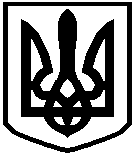 